Su servidora Diputada Diana Patricia González Soto, cumpliendo con el compromiso conforme a lo dispuesto en la ley de acceso a la Información Pública para el Estado de Coahuila de Zaragoza, en los artículos 26 fraccion XIII, presenta la siguiente información de gestiones realizadas en el mes de Agosto de 2020.DIPUTADADIANA PATRICIA GONZÁLEZ SOTO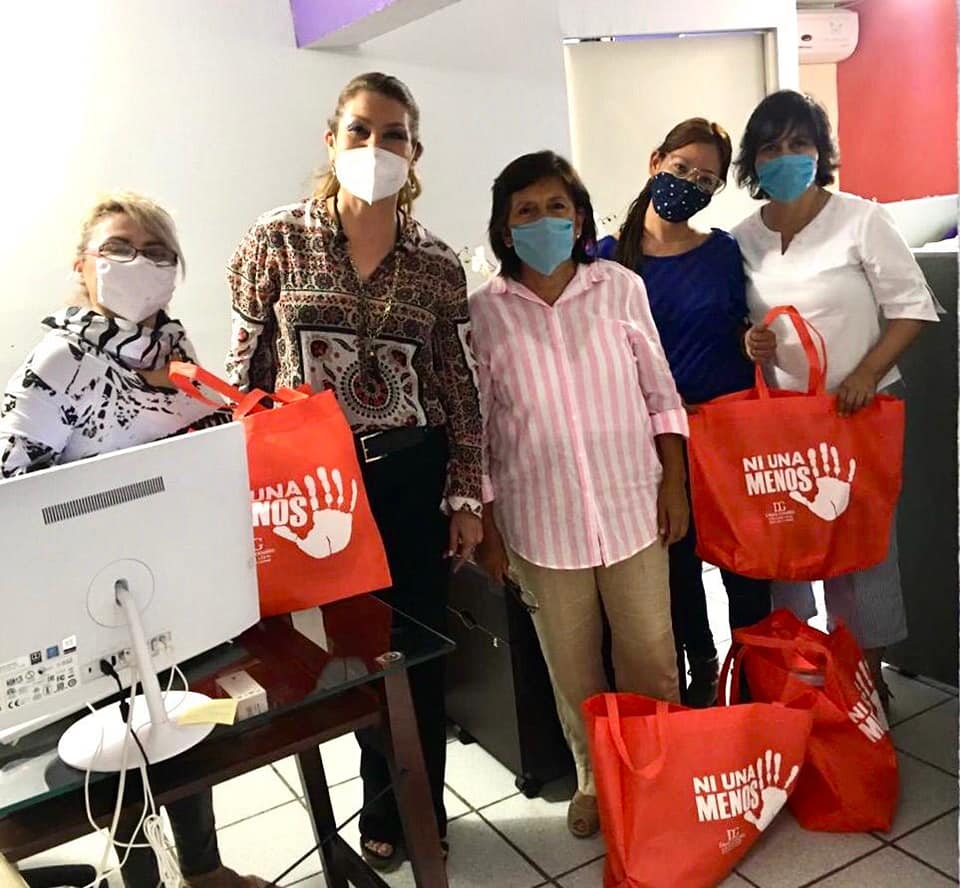 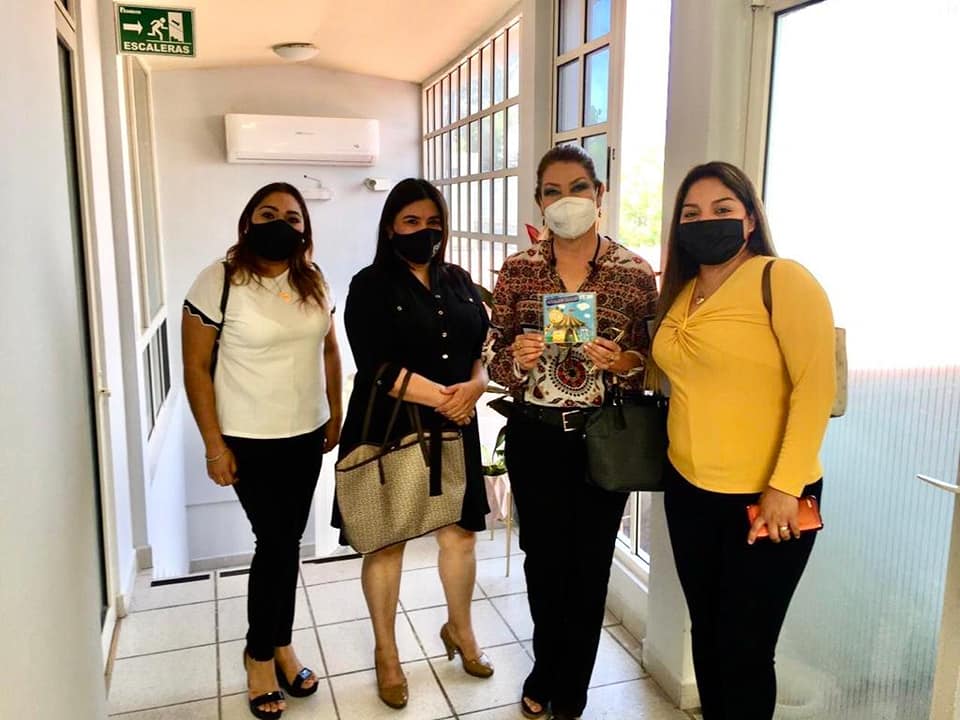 CantidadDescripción4Silla de Rueda2Andaderas3Bastones17Asesoría Jurídica100Despensas #QuedateEnCasa9Asistencia Psicológica100Bolsas Ecológicas con kits de limpieza22Atención médica y apoyo con medicamentos13Colonias Sanitizadas programa “Juntos contra el COVID”9Apoyo para compra de tanque de oxigeno6Apoyo para compra de pañales de adulto mayor y ensure20Apoyo paquetes de artículos personales al “Refugio Luz y Esperanza”1Apoyo económico para compras de CD para el programa “Teatro Guiñol”